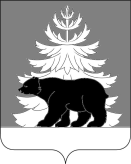 РОССИЙСКАЯ ФЕДЕРАЦИЯИРКУТСКАЯ ОБЛАСТЬАдминистрацияЗиминского районного муниципального образованияП О С Т А Н О В Л Е Н И Е                          от                                          г. Зима                           №            О внесении изменений в муниципальную программу Зиминского районного муниципального образования «Безопасность в Зиминском районе»В соответствии со статьей 179 Бюджетного кодекса Российской Федерации,  Федеральным законом от 06.10.2003 №131-ФЗ «Об общих принципах организации местного самоуправления в Российской Федерации», Федеральным законом от 21.12.1994 № 68-ФЗ «О защите населения и территорий от чрезвычайных ситуаций природного и техногенного характера», Федеральным законом от 12.02.1998 № 28-ФЗ «О гражданской обороне», Положением о единой государственной системе предупреждения и ликвидации чрезвычайных ситуаций, утвержденным постановлением Правительства Российской Федерации от 30.12.2003 № 794,  решением Думы Зиминского муниципального района от 28.04.2021 № 120 «О внесении изменений и дополнений в решение Думы Зиминского муниципального района от 24.12.2020 № 97 «Об утверждении бюджета Зиминского районного муниципального образования на 2021 год и на плановый период 2022 и 2023 годов»», постановлением администрации Зиминского районного муниципального образования от 03.11.2020 № 921 «Об утверждении Положения о порядке принятия решений о разработке, формирования, утверждения, реализации и оценки эффективности муниципальных программ Зиминского районного муниципального образования», руководствуясь  статьями 22, 46 Устава Зиминского районного  муниципального образования, администрация Зиминского районного муниципального образованияПОСТАНОВЛЯЕТ:1.Внести в муниципальную программу Зиминского районного муниципального образования «Безопасность в Зиминском районе», утвержденную постановлением администрации Зиминского районного муниципального образования от 09.11.2020 № 934 (далее - муниципальная программа), следующие изменения:1.1.паспорт муниципальной программы изложить в новой редакции согласно приложению 1 к настоящему постановлению; 1.2.таблицу 1 раздела 7 «Сроки реализации и ресурсное обеспечение муниципальной программы» изложить в следующей редакции:1.3.раздел 8 «Перечень мероприятий муниципальной программы. Система программных мероприятий» изложить в новой редакции согласно приложению 2 к настоящему постановлению.2. Настоящее постановление опубликовать в информационно-аналитическом, общественно-политическом еженедельнике «Вестник района» и разместить на официальном сайте администрации Зиминского районного муниципального образования в информационно-телекоммуникационной сети «Интернет»www.rzima.ru.3. Настоящее постановление вступает в силу после дня его официального опубликования.4. Контроль исполнения настоящего постановления оставляю за собой.Мэр Зиминского районногомуниципального образования                                                                                    Н.В. НикитинаПриложение 1 к постановлению администрации Зиминского районного муниципального образованияот «____»__________2021 г. №______1. Паспортмуниципальной программы Зиминского районного муниципального образования«Безопасность в Зиминском районе»(далее – муниципальная программа)	Приложение 2 к постановлению администрации Зиминского районного муниципального образованияот «____»__________2021 г. №______8. Перечень мероприятий муниципальной программы Система программных мероприятийСроки реализацииВсего по программетыс.руб.2021г.тыс.руб.2022г.тыс.руб.2023г.тыс.руб.2024г.тыс.руб.2025г.тыс.руб.2026г.тыс.руб.Общий объем финансирования, в т.ч.23217,7973787,1204188,1204172,6203689,9793689,9793689,979федеральный бюджет0,0000,0000,0000,0000,0000,0000,000областной бюджет0,0000,0000,0000,0000,0000,0000,000местный бюджет 23217,7973787,1204188,1204172,6203689,9793689,9793689,979внебюджетные источники  0,0000,0000,0000,0000,0000,0000,000Наименование муниципальной программыБезопасность в Зиминском районеБезопасность в Зиминском районеБезопасность в Зиминском районеБезопасность в Зиминском районеБезопасность в Зиминском районеБезопасность в Зиминском районеБезопасность в Зиминском районеБезопасность в Зиминском районеОтветственный исполнитель муниципальной программыМуниципальное казенное учреждение «Служба Зиминского районного муниципального образования по решению вопросов гражданской обороны и чрезвычайных ситуаций»Муниципальное казенное учреждение «Служба Зиминского районного муниципального образования по решению вопросов гражданской обороны и чрезвычайных ситуаций»Муниципальное казенное учреждение «Служба Зиминского районного муниципального образования по решению вопросов гражданской обороны и чрезвычайных ситуаций»Муниципальное казенное учреждение «Служба Зиминского районного муниципального образования по решению вопросов гражданской обороны и чрезвычайных ситуаций»Муниципальное казенное учреждение «Служба Зиминского районного муниципального образования по решению вопросов гражданской обороны и чрезвычайных ситуаций»Муниципальное казенное учреждение «Служба Зиминского районного муниципального образования по решению вопросов гражданской обороны и чрезвычайных ситуаций»Муниципальное казенное учреждение «Служба Зиминского районного муниципального образования по решению вопросов гражданской обороны и чрезвычайных ситуаций»Муниципальное казенное учреждение «Служба Зиминского районного муниципального образования по решению вопросов гражданской обороны и чрезвычайных ситуаций»Соисполнители муниципальной программы--------Участники муниципальной программыМуниципальное казенное учреждение «Служба Зиминского районного муниципального образования по решению вопросов гражданской обороны и чрезвычайных ситуаций»Муниципальное казенное учреждение «Служба Зиминского районного муниципального образования по решению вопросов гражданской обороны и чрезвычайных ситуаций»Муниципальное казенное учреждение «Служба Зиминского районного муниципального образования по решению вопросов гражданской обороны и чрезвычайных ситуаций»Муниципальное казенное учреждение «Служба Зиминского районного муниципального образования по решению вопросов гражданской обороны и чрезвычайных ситуаций»Муниципальное казенное учреждение «Служба Зиминского районного муниципального образования по решению вопросов гражданской обороны и чрезвычайных ситуаций»Муниципальное казенное учреждение «Служба Зиминского районного муниципального образования по решению вопросов гражданской обороны и чрезвычайных ситуаций»Муниципальное казенное учреждение «Служба Зиминского районного муниципального образования по решению вопросов гражданской обороны и чрезвычайных ситуаций»Муниципальное казенное учреждение «Служба Зиминского районного муниципального образования по решению вопросов гражданской обороны и чрезвычайных ситуаций»Цель муниципальной программы:Повышение безопасности жизнедеятельности населения Зиминского района Повышение безопасности жизнедеятельности населения Зиминского района Повышение безопасности жизнедеятельности населения Зиминского района Повышение безопасности жизнедеятельности населения Зиминского района Повышение безопасности жизнедеятельности населения Зиминского района Повышение безопасности жизнедеятельности населения Зиминского района Повышение безопасности жизнедеятельности населения Зиминского района Повышение безопасности жизнедеятельности населения Зиминского района Задачи муниципальной программы1)Обеспечение условий для реализации муниципальной программы.2) Обеспечение мероприятий по реализации на территории Зиминского района Законодательства Российской Федерации, Иркутской области, нормативных правовых актов органов местного самоуправления Зиминского районного муниципального образования по вопросам гражданской обороны, защиты населения и территорий от чрезвычайных ситуаций природного и техногенного характера.3) Организация работ по предупреждению и ликвидации чрезвычайных ситуаций на территории Зиминского района1)Обеспечение условий для реализации муниципальной программы.2) Обеспечение мероприятий по реализации на территории Зиминского района Законодательства Российской Федерации, Иркутской области, нормативных правовых актов органов местного самоуправления Зиминского районного муниципального образования по вопросам гражданской обороны, защиты населения и территорий от чрезвычайных ситуаций природного и техногенного характера.3) Организация работ по предупреждению и ликвидации чрезвычайных ситуаций на территории Зиминского района1)Обеспечение условий для реализации муниципальной программы.2) Обеспечение мероприятий по реализации на территории Зиминского района Законодательства Российской Федерации, Иркутской области, нормативных правовых актов органов местного самоуправления Зиминского районного муниципального образования по вопросам гражданской обороны, защиты населения и территорий от чрезвычайных ситуаций природного и техногенного характера.3) Организация работ по предупреждению и ликвидации чрезвычайных ситуаций на территории Зиминского района1)Обеспечение условий для реализации муниципальной программы.2) Обеспечение мероприятий по реализации на территории Зиминского района Законодательства Российской Федерации, Иркутской области, нормативных правовых актов органов местного самоуправления Зиминского районного муниципального образования по вопросам гражданской обороны, защиты населения и территорий от чрезвычайных ситуаций природного и техногенного характера.3) Организация работ по предупреждению и ликвидации чрезвычайных ситуаций на территории Зиминского района1)Обеспечение условий для реализации муниципальной программы.2) Обеспечение мероприятий по реализации на территории Зиминского района Законодательства Российской Федерации, Иркутской области, нормативных правовых актов органов местного самоуправления Зиминского районного муниципального образования по вопросам гражданской обороны, защиты населения и территорий от чрезвычайных ситуаций природного и техногенного характера.3) Организация работ по предупреждению и ликвидации чрезвычайных ситуаций на территории Зиминского района1)Обеспечение условий для реализации муниципальной программы.2) Обеспечение мероприятий по реализации на территории Зиминского района Законодательства Российской Федерации, Иркутской области, нормативных правовых актов органов местного самоуправления Зиминского районного муниципального образования по вопросам гражданской обороны, защиты населения и территорий от чрезвычайных ситуаций природного и техногенного характера.3) Организация работ по предупреждению и ликвидации чрезвычайных ситуаций на территории Зиминского района1)Обеспечение условий для реализации муниципальной программы.2) Обеспечение мероприятий по реализации на территории Зиминского района Законодательства Российской Федерации, Иркутской области, нормативных правовых актов органов местного самоуправления Зиминского районного муниципального образования по вопросам гражданской обороны, защиты населения и территорий от чрезвычайных ситуаций природного и техногенного характера.3) Организация работ по предупреждению и ликвидации чрезвычайных ситуаций на территории Зиминского района1)Обеспечение условий для реализации муниципальной программы.2) Обеспечение мероприятий по реализации на территории Зиминского района Законодательства Российской Федерации, Иркутской области, нормативных правовых актов органов местного самоуправления Зиминского районного муниципального образования по вопросам гражданской обороны, защиты населения и территорий от чрезвычайных ситуаций природного и техногенного характера.3) Организация работ по предупреждению и ликвидации чрезвычайных ситуаций на территории Зиминского районаСроки реализации муниципальной программы2021 - 2026 годы2021 - 2026 годы2021 - 2026 годы2021 - 2026 годы2021 - 2026 годы2021 - 2026 годы2021 - 2026 годы2021 - 2026 годыЦелевые показатели муниципальной программы1)Снижение количества деструктивных событий (чрезвычайных ситуаций, пожаров, происшествий на водных объектах) в Зиминском районе к концу 2026 года на 40%2) Снижение количества пострадавших при чрезвычайных ситуациях, на пожарах, происшествиях на водных объектах в расчете на 13 тыс. человек населения Зиминского района на 25%1)Снижение количества деструктивных событий (чрезвычайных ситуаций, пожаров, происшествий на водных объектах) в Зиминском районе к концу 2026 года на 40%2) Снижение количества пострадавших при чрезвычайных ситуациях, на пожарах, происшествиях на водных объектах в расчете на 13 тыс. человек населения Зиминского района на 25%1)Снижение количества деструктивных событий (чрезвычайных ситуаций, пожаров, происшествий на водных объектах) в Зиминском районе к концу 2026 года на 40%2) Снижение количества пострадавших при чрезвычайных ситуациях, на пожарах, происшествиях на водных объектах в расчете на 13 тыс. человек населения Зиминского района на 25%1)Снижение количества деструктивных событий (чрезвычайных ситуаций, пожаров, происшествий на водных объектах) в Зиминском районе к концу 2026 года на 40%2) Снижение количества пострадавших при чрезвычайных ситуациях, на пожарах, происшествиях на водных объектах в расчете на 13 тыс. человек населения Зиминского района на 25%1)Снижение количества деструктивных событий (чрезвычайных ситуаций, пожаров, происшествий на водных объектах) в Зиминском районе к концу 2026 года на 40%2) Снижение количества пострадавших при чрезвычайных ситуациях, на пожарах, происшествиях на водных объектах в расчете на 13 тыс. человек населения Зиминского района на 25%1)Снижение количества деструктивных событий (чрезвычайных ситуаций, пожаров, происшествий на водных объектах) в Зиминском районе к концу 2026 года на 40%2) Снижение количества пострадавших при чрезвычайных ситуациях, на пожарах, происшествиях на водных объектах в расчете на 13 тыс. человек населения Зиминского района на 25%1)Снижение количества деструктивных событий (чрезвычайных ситуаций, пожаров, происшествий на водных объектах) в Зиминском районе к концу 2026 года на 40%2) Снижение количества пострадавших при чрезвычайных ситуациях, на пожарах, происшествиях на водных объектах в расчете на 13 тыс. человек населения Зиминского района на 25%1)Снижение количества деструктивных событий (чрезвычайных ситуаций, пожаров, происшествий на водных объектах) в Зиминском районе к концу 2026 года на 40%2) Снижение количества пострадавших при чрезвычайных ситуациях, на пожарах, происшествиях на водных объектах в расчете на 13 тыс. человек населения Зиминского района на 25%Подпрограммы муниципальной программы--------Объемы и источники финансирования муниципальной программы Сроки исполненияВсего по программе2021 г2022 г2023 г2024 г2025 г2026 гОбъемы и источники финансирования муниципальной программы Общий объем финансирования, в т.ч. (тыс. руб.)23217,7973787,1204188,1204172,6203689,9793689,9793689,979Объемы и источники финансирования муниципальной программы Федеральный бюджет (тыс.руб.)0,0000,0000,0000,0000,0000,0000,000Объемы и источники финансирования муниципальной программы  Областной бюджет (тыс.руб.)0,0000,0000,0000,0000,0000,0000,000Объемы и источники финансирования муниципальной программы Местный бюджет (тыс.руб.)23217,7973787,1204188,1204172,6203689,9793689,9793689,979Объемы и источники финансирования муниципальной программы Внебюджетные источники(тыс.руб.)0,0000,0000,0000,0000,0000,0000,000Ожидаемые результаты реализации муниципальной программыСократить возможные материальные потери от чрезвычайных ситуацийСократить возможные материальные потери от чрезвычайных ситуацийСократить возможные материальные потери от чрезвычайных ситуацийСократить возможные материальные потери от чрезвычайных ситуацийСократить возможные материальные потери от чрезвычайных ситуацийСократить возможные материальные потери от чрезвычайных ситуацийСократить возможные материальные потери от чрезвычайных ситуацийСократить возможные материальные потери от чрезвычайных ситуаций№ п/пНаименование муниципальной программы, мероприятияРезультатОтветственный исполнитель, участник мероприятийСрок исполненияОбъемФинансирования(тыс.руб.)В т.ч. планируемоепривлечение из:В т.ч. планируемоепривлечение из:В т.ч. планируемоепривлечение из:В т.ч. планируемоепривлечение из:№ п/пНаименование муниципальной программы, мероприятияРезультатОтветственный исполнитель, участник мероприятийСрок исполненияОбъемФинансирования(тыс.руб.)Федерального бюджета (тыс.руб.)Областного бюджета (тыс.руб.)Местного бюджета(тыс.руб.)Внебюджетных источников (тыс.руб.)Безопасность в Зиминском районе  Обеспечение защиты населения Зиминского районного муниципального образования от опасностей, возникающих при ведении военных действий или вследствие этих действий, а также при возникновении чрезвычайных ситуаций природного и техногенного характераМКУ «Служба ЗРМО по ГО и ЧС»Всего23217,7970,0000,00023217,7970,000Безопасность в Зиминском районе  Обеспечение защиты населения Зиминского районного муниципального образования от опасностей, возникающих при ведении военных действий или вследствие этих действий, а также при возникновении чрезвычайных ситуаций природного и техногенного характераМКУ «Служба ЗРМО по ГО и ЧС»2021 год3787,1200,0000,0003787,1200,000Безопасность в Зиминском районе  Обеспечение защиты населения Зиминского районного муниципального образования от опасностей, возникающих при ведении военных действий или вследствие этих действий, а также при возникновении чрезвычайных ситуаций природного и техногенного характераМКУ «Служба ЗРМО по ГО и ЧС»2022 год4188,1200,0000,0004188,1200,000Безопасность в Зиминском районе  Обеспечение защиты населения Зиминского районного муниципального образования от опасностей, возникающих при ведении военных действий или вследствие этих действий, а также при возникновении чрезвычайных ситуаций природного и техногенного характераМКУ «Служба ЗРМО по ГО и ЧС»2023 год4172,6200,0000,0004172,6200,000Безопасность в Зиминском районе  Обеспечение защиты населения Зиминского районного муниципального образования от опасностей, возникающих при ведении военных действий или вследствие этих действий, а также при возникновении чрезвычайных ситуаций природного и техногенного характераМКУ «Служба ЗРМО по ГО и ЧС»2024 год3689,9790,0000,0003689,9790,000Безопасность в Зиминском районе  Обеспечение защиты населения Зиминского районного муниципального образования от опасностей, возникающих при ведении военных действий или вследствие этих действий, а также при возникновении чрезвычайных ситуаций природного и техногенного характераМКУ «Служба ЗРМО по ГО и ЧС»2025 год3689,9790,0000,0003689,9790,000Безопасность в Зиминском районе  Обеспечение защиты населения Зиминского районного муниципального образования от опасностей, возникающих при ведении военных действий или вследствие этих действий, а также при возникновении чрезвычайных ситуаций природного и техногенного характераМКУ «Служба ЗРМО по ГО и ЧС»2026 год3689,9790,0000,0003689,9790,000Основное мероприятие «Комплексное обеспечение безопасности населения и объектов на территории Зиминского района»Основное мероприятие «Комплексное обеспечение безопасности населения и объектов на территории Зиминского района»Основное мероприятие «Комплексное обеспечение безопасности населения и объектов на территории Зиминского района»Основное мероприятие «Комплексное обеспечение безопасности населения и объектов на территории Зиминского района»Основное мероприятие «Комплексное обеспечение безопасности населения и объектов на территории Зиминского района»Основное мероприятие «Комплексное обеспечение безопасности населения и объектов на территории Зиминского района»Основное мероприятие «Комплексное обеспечение безопасности населения и объектов на территории Зиминского района»Основное мероприятие «Комплексное обеспечение безопасности населения и объектов на территории Зиминского района»Основное мероприятие «Комплексное обеспечение безопасности населения и объектов на территории Зиминского района»Основное мероприятие «Комплексное обеспечение безопасности населения и объектов на территории Зиминского района»1Содержание МКУ «Служба ЗРМО по ГО и ЧС»Снижение возможных материальных потерь, рисков причинения вреда жизни или здоровью граждан и окружающей среде, обеспечение безопасности территории и населения Зиминского районного муниципального образования путем проведения профилактических мероприятий и обеспечения своевременного и эффективного реагирования на возникающие угрозы и их последствия.МКУ «Служба ЗРМО по ГО и ЧС»Всего8521,3220,0000,0008521,3220,0001Содержание МКУ «Служба ЗРМО по ГО и ЧС»Снижение возможных материальных потерь, рисков причинения вреда жизни или здоровью граждан и окружающей среде, обеспечение безопасности территории и населения Зиминского районного муниципального образования путем проведения профилактических мероприятий и обеспечения своевременного и эффективного реагирования на возникающие угрозы и их последствия.МКУ «Служба ЗРМО по ГО и ЧС»2021 год1364,1370,0000,0001364,1370,0001Содержание МКУ «Служба ЗРМО по ГО и ЧС»Снижение возможных материальных потерь, рисков причинения вреда жизни или здоровью граждан и окружающей среде, обеспечение безопасности территории и населения Зиминского районного муниципального образования путем проведения профилактических мероприятий и обеспечения своевременного и эффективного реагирования на возникающие угрозы и их последствия.МКУ «Служба ЗРМО по ГО и ЧС»2022 год1434,5370,0000,0001434,5370,0001Содержание МКУ «Служба ЗРМО по ГО и ЧС»Снижение возможных материальных потерь, рисков причинения вреда жизни или здоровью граждан и окружающей среде, обеспечение безопасности территории и населения Зиминского районного муниципального образования путем проведения профилактических мероприятий и обеспечения своевременного и эффективного реагирования на возникающие угрозы и их последствия.МКУ «Служба ЗРМО по ГО и ЧС»2023 год1419,0370,0000,0001419,0370,0001Содержание МКУ «Служба ЗРМО по ГО и ЧС»Снижение возможных материальных потерь, рисков причинения вреда жизни или здоровью граждан и окружающей среде, обеспечение безопасности территории и населения Зиминского районного муниципального образования путем проведения профилактических мероприятий и обеспечения своевременного и эффективного реагирования на возникающие угрозы и их последствия.МКУ «Служба ЗРМО по ГО и ЧС»2024 год1434,5370,0000,0001434,5370,0001Содержание МКУ «Служба ЗРМО по ГО и ЧС»Снижение возможных материальных потерь, рисков причинения вреда жизни или здоровью граждан и окружающей среде, обеспечение безопасности территории и населения Зиминского районного муниципального образования путем проведения профилактических мероприятий и обеспечения своевременного и эффективного реагирования на возникающие угрозы и их последствия.МКУ «Служба ЗРМО по ГО и ЧС»2025 год1434,5370,0000,0001434,5370,0001Содержание МКУ «Служба ЗРМО по ГО и ЧС»Снижение возможных материальных потерь, рисков причинения вреда жизни или здоровью граждан и окружающей среде, обеспечение безопасности территории и населения Зиминского районного муниципального образования путем проведения профилактических мероприятий и обеспечения своевременного и эффективного реагирования на возникающие угрозы и их последствия.МКУ «Служба ЗРМО по ГО и ЧС»2026 год1434,5370,0000,0001434,5370,0001Содержание МКУ «Служба ЗРМО по ГО и ЧС»Снижение возможных материальных потерь, рисков причинения вреда жизни или здоровью граждан и окружающей среде, обеспечение безопасности территории и населения Зиминского районного муниципального образования путем проведения профилактических мероприятий и обеспечения своевременного и эффективного реагирования на возникающие угрозы и их последствия.МКУ «Служба ЗРМО по ГО и ЧС»2Обеспечение деятельности единой дежурно-диспетчерской службы Зиминского районного муниципального образования Поддержание непрерывного взаимодействия с дежурными службами органов местного самоуправления, подразделениями Государственной противопожарной службы и органами военного командования на территории Зиминского районаМКУ «Служба ЗРМО по ГО и ЧС»Всего11603,4750,0000,00011603,4750,0002Обеспечение деятельности единой дежурно-диспетчерской службы Зиминского районного муниципального образования Поддержание непрерывного взаимодействия с дежурными службами органов местного самоуправления, подразделениями Государственной противопожарной службы и органами военного командования на территории Зиминского районаМКУ «Служба ЗРМО по ГО и ЧС»2021 год1932,9830,0000,0001932,9830,0002Обеспечение деятельности единой дежурно-диспетчерской службы Зиминского районного муниципального образования Поддержание непрерывного взаимодействия с дежурными службами органов местного самоуправления, подразделениями Государственной противопожарной службы и органами военного командования на территории Зиминского районаМКУ «Служба ЗРМО по ГО и ЧС»2022 год1932,9830,0000,0001932,9830,0002Обеспечение деятельности единой дежурно-диспетчерской службы Зиминского районного муниципального образования Поддержание непрерывного взаимодействия с дежурными службами органов местного самоуправления, подразделениями Государственной противопожарной службы и органами военного командования на территории Зиминского районаМКУ «Служба ЗРМО по ГО и ЧС»2023 год1932,9830,0000,0001932,9830,0002Обеспечение деятельности единой дежурно-диспетчерской службы Зиминского районного муниципального образования Поддержание непрерывного взаимодействия с дежурными службами органов местного самоуправления, подразделениями Государственной противопожарной службы и органами военного командования на территории Зиминского районаМКУ «Служба ЗРМО по ГО и ЧС»2024 год1934,8420,0000,0001934,8420,0002Обеспечение деятельности единой дежурно-диспетчерской службы Зиминского районного муниципального образования Поддержание непрерывного взаимодействия с дежурными службами органов местного самоуправления, подразделениями Государственной противопожарной службы и органами военного командования на территории Зиминского районаМКУ «Служба ЗРМО по ГО и ЧС»2025 год1934,8420,0000,0001934,8420,0002Обеспечение деятельности единой дежурно-диспетчерской службы Зиминского районного муниципального образования Поддержание непрерывного взаимодействия с дежурными службами органов местного самоуправления, подразделениями Государственной противопожарной службы и органами военного командования на территории Зиминского районаМКУ «Служба ЗРМО по ГО и ЧС»2026 год1934,8420,0000,0001934,8420,0002Обеспечение деятельности единой дежурно-диспетчерской службы Зиминского районного муниципального образования Поддержание непрерывного взаимодействия с дежурными службами органов местного самоуправления, подразделениями Государственной противопожарной службы и органами военного командования на территории Зиминского районаМКУ «Служба ЗРМО по ГО и ЧС»3Резервный фонд для предупреждения и   ликвидации последствий ЧС.Создание и поддержание необходимого объема материально-технических ресурсов для ликвидации возможных чрезвычайных ситуаций и устранения их последствийМКУ «Служба ЗРМО по ГО и ЧС»Всего3093,0000,0000,0003093,0000,0003Резервный фонд для предупреждения и   ликвидации последствий ЧС.Создание и поддержание необходимого объема материально-технических ресурсов для ликвидации возможных чрезвычайных ситуаций и устранения их последствийМКУ «Служба ЗРМО по ГО и ЧС»2021 год490,0000,0000,000490,0000,0003Резервный фонд для предупреждения и   ликвидации последствий ЧС.Создание и поддержание необходимого объема материально-технических ресурсов для ликвидации возможных чрезвычайных ситуаций и устранения их последствийМКУ «Служба ЗРМО по ГО и ЧС»2022 год820,6000,0000,000820,6000,0003Резервный фонд для предупреждения и   ликвидации последствий ЧС.Создание и поддержание необходимого объема материально-технических ресурсов для ликвидации возможных чрезвычайных ситуаций и устранения их последствийМКУ «Служба ЗРМО по ГО и ЧС»2023 год820,6000,0000,000820,6000,0003Резервный фонд для предупреждения и   ликвидации последствий ЧС.Создание и поддержание необходимого объема материально-технических ресурсов для ликвидации возможных чрезвычайных ситуаций и устранения их последствийМКУ «Служба ЗРМО по ГО и ЧС»2024 год320,6000,0000,000320,6000,0003Резервный фонд для предупреждения и   ликвидации последствий ЧС.Создание и поддержание необходимого объема материально-технических ресурсов для ликвидации возможных чрезвычайных ситуаций и устранения их последствийМКУ «Служба ЗРМО по ГО и ЧС»2025 год320,6000,0000,000320,6000,0003Резервный фонд для предупреждения и   ликвидации последствий ЧС.Создание и поддержание необходимого объема материально-технических ресурсов для ликвидации возможных чрезвычайных ситуаций и устранения их последствийМКУ «Служба ЗРМО по ГО и ЧС»2026 год320,6000,0000,000320,6000,000